im ChemieunterrichtDer Wasserstoffballon „Charlière“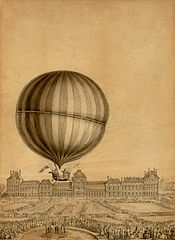 Jacques Charles LuftschiffInhaltsverzeichnisA Überblick	2B LernAUFGABE	3C Bezug zum Rahmenlehrplan	11D Anhang	13A ÜberblickB Lernaufgabe„Obwohl der Dieb gefasst wurde, war nicht sicher,ob der Jungfernflug stattfinden konnte.“1783 startete der erste mit Wasserstoff gefüllte Ballon in Paris.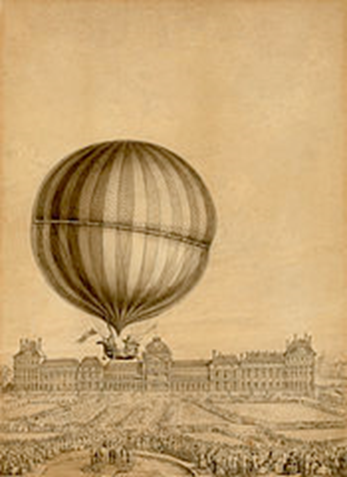 Jacques Charles LuftschiffFindet heraus, warum der Jungfernflug des Wasserstoffballons „Charlière“ beinahe nicht stattfinden konnte.Anleitung zum Advanced-MysteryZiel des Mysterys ist die Anwendung von naturwissenschaftlichen Fachbegriffen und Formeln bzw. Rechnungen sowie die vernetzte Darstellung zur Lösung des Mysterys in Form eines Kartennetzes. Die Rechenwege können vorgegeben sein oder sie müssen selbst von den Schülerinnen und Schülern erarbeitet und auf den Kärtchen notiert werden, wodurch eine Differenzierung ermöglicht wird. Durch die Anzahl der verwendeten Kärtchen und den Verknüpfungsgrad dieser besteht für jede Schülergruppe ein individueller Lösungsweg unterschiedlichen Anspruchsniveaus. Aufgabe: 	Löst das Mystery mithilfe der Kärtchen und präsentiert euren Lösungsweg schlüssig. Herangehensweise:Lest euch in eurer Gruppe die einzelnen Kärtchen durch.Klärt Begriffe, die ihr nicht versteht. Sortiert die Kärtchen in Form einer Concept-Map so, dass ihr zu einer Lösung des Mysterys gelangt. Die Nummern auf den Kärtchen geben dabei keine Reihenfolge vor. Integriert in eure Concept-Map möglichst viele Zusatzkärtchen und stellt damit weitere Beziehungen zwischen den einzelnen Informationen her. Klebt eure Lösung auf ein Plakat und bereitet euch auf eine Präsentation eures Ergebnisses vor. Möglicher Erwartungshorizont:Klärung der UmständeEin Dieb hat eines der beiden Fässer mit Eisenpulver aufgebrochen, die für die Erzeugung von Wasserstoff durch die Reaktion mit Schwefelsäure für den ersten Flug des Wasserstoffballons bereitgestellt waren. Eines der Fässer mit Schwefelsäure wurde leicht beschädigt.Indizien, die den Täter überführen, sind die mit Rost behaftete und durch Kontakt mit Schwefelsäure bereits löchrigen Hose sowie die offensichtlichen Verätzungen an den Beinen, die der Dieb versuchte mit Wasser aus dem Bach zu kühlen.Berechnung des Volumens eines FassesBerechnung der Masse Eisen bzw. Schwefelsäure in dem FassBerechnung der umgesetzten Stoffmenge zur Bildung des gebildeten WasserstoffgasesAus der Reaktionsgleichung (4) ergibt sich, dass 1 mol Eisen (56 g) mit 
1 mol Schwefelsäure (98 g) zu 1 mol Wasserstoff (2 g) reagiert. Daraus ergibt sich:Hinweis: Ein Fass mit Eisenpulver war intakt, die Schwefelsäure lag im Überschuss vor:Berechnung des gebildeten Gasvolumens und Vergleich mit dem benötigten Volumen zur Befüllung des WasserstoffballonsBeantwortung der Frage, warum der Jungfernflug des Wasserstoffballons „Charlière“ beinahe nicht stattfinden konnte.Alternative Lösungswege sind denkbar.C Bezug zum RahmenlehrplanDas Mystery lässt sich sinnvoll zur Sicherung erworbenen Wissens zu quantitativen Betrachtungen einsetzen.Inklusive Aspekte der Lernumgebung:D AnhangMaterial für den Einsatz dieser Lernumgebung BildnachweisUnterrichtsfachChemieJahrgangsstufe/n8,9Niveaustufe/nE, FZeitrahmenbis zu einer Doppelstunde (ca. 60 - 90 min)ThemaReaktion von sauren Lösungen mit MetallenThemenfeld(er) Klare Verhältnisse – Quantitative Betrachtungen (3.7)Säuren und Laugen – echt ätzend (3.8)KontextJungfernflug des ersten mit Wasserstoff gefüllten Gasballons1783 in ParisZusammenfassungDie Schülerinnen und Schüler wenden am Kontext des Jungfernflugs des ersten mit Wasserstoff gefüllten Gasballons stöchiometrische Überlegungen zu einer chemischen Reaktion an. Dabei müssen sie anhand von Reaktionsgleichungen Abschätzungen bezüglich der eingesetzten Massen und Volumina durchführen.Die Lösung des Mysterys wird als Netz (ähnlich einer concept map) angeordnet und präsentiert.1Der Ballon hat einenDurchmesser von ca. vier Metern.2Schwefelsäure verursachtschwere Verätzungen der Haut.3Die Größengleichung zur Berechnung der Stoffmenge lautet:Diese lässt sich umformen nach: … der molare Masse … der Masse 4Eisen reagiert mit Schwefelsäureunter heftiger GasentwicklungReaktionsgleichung:5Die Ermittler fandenam nahe gelegenen Bacheinen Mann, der seine Beineim Wasser kühlte.6Schwefelsäure ist eine in der chemischen Industrie verwendete Säure mit der unangenehmen Eigenschaft, Textilien und Papier zersetzen zu 
können.7Der Dieb konnte überführt werden, weil er eine rostverschmierte, löchrige Hose trug.81 mol Wasserstoffmoleküle≈22,4 l Wasserstoffgasbei 0°C1 l Wasserstoffgas≈0,045 mol Wasserstoffmoleküle9Die molare Masse M lässt sich aus der Atommasse ma berechnen.Die Atommasse ma wird inunits (kurz: u) angegeben.10Das Periodensystemder Elemente liefertwichtige Informationen überdie chemischen Elemente,z. B. über die Atommasse mader Atome einzelner Elemente.11Die Formel für Eisen(II)sulfat:12Steckbrief SchwefelsäureFormel: H2SO4Dichte ρ: 1,84 g/cm3Eigenschaften: farblos, zähflüssig, zieht Wasser aus der Luft an, zersetzt Papier, Holz und Baumwolle13Eines der beiden schwerenFässer wurde aufgebrochen,das Eisenpulver lag verschüttet auf dem Boden.14Steckbrief Eisen Symbol: FeDichte ρ: 7,86 g/cm3Eigenschaften: hart, chemisch unbeständig (unedel), rostet an der feuchten Luft15Für die Dichte eines Körpers gilt:16Bei einem der zehn leichterenFässer, die gefunden wurden,war der Deckel verbogen undein paar Tropfen einer öligen Flüssigkeit liefen seitlich herab.Die Aufschrift auf dem Etikett war verkohlt und kaum lesbar.17Zwei kleine Fässerwurden gefunden, gefüllt miteinem grauen Pulver undziemlich schwer.18Alte französischeVolumenangaben:19Für chemische Reaktionengilt das Gesetz von derErhaltung der Masse:20Für das Volumeneiner Kugel gilt:21Einige molare Massen:22Das Volumen von einem Literentspricht dem Volumen voneinem Kubikdezimeter.Bei der Umrechnungin Kubikzentimeter muss mit der Zahl 1000 multipliziert werden.23Jedes der gefundenen Fässer hatte ein Volumenvon einem französischen 
„boisseau“.In solchen Fässernverkauften Händlerdamals häufig ihre Waren.24Steckbrief WasserstoffFormel: H2Dichte ρ: 0,0899 g/lEigenschaften: farblos, geruchlos, brennbarMolekülbau: Wasserstoff besteht aus zweiatomigen Molekülen25Das „boisseau“ist ein altes französisches Maß,das für Getreide, Salz undviele andere Warenverwendet wurde.Lernvoraus-setzungenNotwendig sind Vorkenntnisse der Lerngruppe zur Stoffmenge, dem Molbegriff, zu den Beziehungen zwischen der Masse einer Stoffportion, der molaren Masse und der Stoffmenge und zu einfachen stöchiometrischen Überlegungen anhand von Reaktionsgleichungen. Hilfreich sind Kenntnisse zur Entnahme von Informationen aus dem Periodensystem (Elementsymbol, Atommasse).Der Dichtebegriff sollte ebenso behandelt worden sein, wie die Berechnung von Volumina von Körpern (Kugel).Sind Volumenberechnungen von Körpern im Mathematikunterricht nicht behandelt worden, kann der Rechenweg zur Volumenberechnung des Ballonvolumens von der Lehrperson vorgegeben werden. Für leistungsschwächere Schülerinnen und Schüler können die drei Kärtchen mit dem „Umweg“ über das alte französische Maß „boisseau“ weggelassen werden - es wird das Volumen eines Fasses (12,7 Liter) angegeben.KompetenzenStandards (Die Schülerinnen und Schüler können ...)Mit Fachwissen umgehenBasiskonzept: Konzept der chemischen Reaktion (2.1.3)chemische Reaktionen anhand von Wortgleichungen beschreiben und Reaktionsgleichungen für chemische Reaktionen formulieren und fachsprachlich verbalisierenstöchiometrische Berechnungen durchführenErkenntnisse gewinnenBeobachten, Vergleichen, Ordnen (2.2.1)mit geeigneten Kriterien ordnen und vergleichenElemente der Mathematik anwenden (2.2.4)Verhältnisgleichungen umformen und Größen berechnenvorgegebene Verfahren der Mathematik beim Umgang mit Gleichungen, chemischen Formeln, Reaktionsgleichungen, Diagrammen und Tabellen anwendenKommunizierenInformationen erschließen – Textrezeption (mündlich und schriftlich) (2.3.1)themenbezogen zu einem naturwissenschaftlichen Sachverhalt in verschiedenen Quellen recherchierenInformationen weitergeben – Textproduktion (mündlich und schriftlich) (2.3.2)naturwissenschaftliche Sachverhalte mit geeigneten bildlichen, sprachlichen, symbolischen oder mathematischen Darstellungsformen veranschaulichenArgumentieren – Interaktion (2.3.3)zu einer Aussage eine passende Begründung formulieren, in der die stützenden Daten oder Fakten erläutert werdenHypothesen fachgerecht und folgerichtig mit Daten, Fakten oder Analogien begründen bzw. widerlegenBewertenHandlungen reflektieren (2.4.2)Schlussfolgerungen mit Verweis auf Daten oder auf der Grundlage von naturwissenschaftlichen Informationen ziehenBezüge zu den BasiscurriculaSprachbildungTextbausteine für das Beschreiben einer concept-map (Lernprodukt) entwickelnMedienbildung-Übergreifende ThemenPhysikDichte als physikalische Größe (Thermisches Verhalten von Körpern 3.1)MathematikVolumen - Größen und Einheiten nutzen (Größen und Messen 3.2 - Größenvorstellungen und Messen)GeschichteTechnisch-industrielle Revolution (Zeitalter der Revolution ca. 1750 – ca. 1900 – Orientierung in der Zeit – Basismodul 3.1) – Erfindung der Mobilität (Erfindungen, die die Welt veränderten – Wahlpflichtfach 3.7)Gemäß den Standards der iMINT-AkademieZugängeDie Methode „Mystery“enthält problemorientierte Zugänge mit gesellschaftlichem Bezug.bietet der Lerngruppe individuelle Lernansätze, die die Selbstständigkeit beim Lernen fördern.enthält vielseitige Zugänge, die unterschiedliche Lerntypen ansprechen.SpracheDie Kärtchen enthalten neben leicht verständlichen Texten auch Skizzen, Reaktionsgleichungen und Formeln, die unterschiedlichen sprachlichen Ebenen entsprechen. Die Methode bietet Sprechanlässe für die gemeinsame, kompetenzorientierte Auseinandersetzung mit Fachkenntnissen und Fachmethoden zu quantitativen Betrachtungen chemischer Sachverhalte. Sprachlich kann das Mystery jederzeit durch das OER-Format an die Lerngruppe angepasst werden.AufgabenstellungenDas Mystery beinhaltet Maßnahmen der Binnendifferenzierung. Je mehr Kärtchen für die Beantwortung verwendet werden, desto komplexer wird die Antwort.Die Fragestellung ist so gewählt, dass das Mystery sowohl qualitativ ohne Mathematisierung gelöst werden kann als auch durch exakte Angabe der benötigten Menge an Eisen bzw. der Angabe des freigesetzten Volumens an Wasserstoff. Die berechneten Angaben werden in Beziehung gesetzt zu den Angaben auf den Kärtchen.MethodenDie Methode „Mystery“ schafft Raum für aktiv-entdeckendes, individualisiertes Lernen.Sie fördert das kooperative Lernen, in dem die Lernenden gemeinsam an der Aufklärung eines Rätsels arbeiten und sich gegenseitig unterstützen.  ExperimenteDie Wasserstoffentwicklung bei der Reaktion von Schwefelsäure mit Eisen kann in Demonstrationsexperiment gezeigt werden.ITDas Material wird im OER-Format veröffentlichtDiagnoseDas Material enthält einen von mehreren möglichen Lösungswegen.Eine qualitative Lerngruppendiagnose erscheint möglich.AnzahlName des Materials25Kärtchen1Deckblatt mit Aufgabenstellung (Mystery)BildtitelSeiteBildquelleJacques Charles Luftschiff1, 3Von Antoine François Sergent-Marceau - United States Library of Congress LC-DIG-ppmsca-02284 (digital file from original drawing), uncompressed archival TIFF version (52 MiB), color level (pick white point, adjust black & white levels), and converted to JPEG (quality level 88) with the GIMP 2.6.1, Gemeinfrei, https://commons.wikimedia.org/w/index.php?curid=228583No known restriction on publication